Приглашаем Вас принять участие в семинаре «Реформа государственного заказа – Закон о контрактной системе»Семинар предназначен для руководителей компаний, специалистов тендерных отделов, отделов продаж, отделов по маркетингу, руководителям юридических отделов, бухгалтерам организаций-поставщиков товаров/работ/услуг, а также руководителям и специалистам в сфере государственных закупок – заказчикам и специалистам АХЧ, отвечающим за размещение государственного и муниципального заказов.Выступающие - представители ФАС России: - статс-секретарь – заместитель руководителя Федеральной антимонопольной службы А.Ю. Цариковский, - заместители начальника Управление контроля размещения государственного заказа ФАС России – А.Ю. Лобов, А.В. Гриненко. Слушатели, посетившие семинар, получают:- актуальную информацию об организации закупок, функционировании системы госзакупок и основных преимуществах нового закона о контрактной системе;- информацию об особенностях контрактной системы в сфере закупок товаров, работ, услуг для обеспечения государственных и муниципальных нужд;- разъяснения по принятым в Контрактной Системе нововведениям по отношению к 94-ФЗ;- информационно-раздаточный материал на бумажном и электронном носителе (на момент проведения программа образовательного мероприятия постоянно актуализируется с появлением новых нормативных правовых актов);- сертификаты об участии, удостоверяющие компетенцию в области современной практики реализации государственного заказа, выдаваемый Учебно-методическим центром ФАС России. Дата проведения: 07 февраля 2014 годаМесто проведения: здание администрации Василеостровского района(г. Санкт-Петербург, Большой пр., В.О., 55)Стоимость участия в семинаре составит 14 900 рублей за одного слушателя. При размещении заявки до 31.01.2014 г., а также при направлении группы от 3-х человек – 13500 рублей. В стоимость входит: кофе-брейк; раздаточный и информационно-методический материал; сертификат. Заявки на участие, оформленные по прилагаемому образцу, просим направлять на адрес электронной почты emc@fas.gov.ru По вопросам участия в просим Вас обращаться по телефону (843) 200 18 20.Предварительная программа семинара прилагается.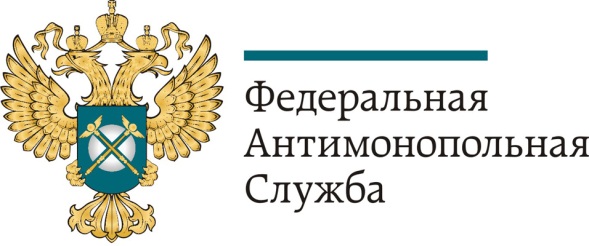 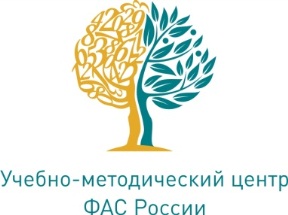 